Emil Zátopek, sportovecPracovní list se zaměřuje na sportovní stránku života Emila Zátopka. Kromě základních sportovních úspěchů se rovněž seznámíme i s důležitými sportovními pojmy, které s Emilem Zátopkem souvisí – například intervalový trénink a sportovní trénink.Čtyřnásobný olympijský vítězTréninkové techniky Emila Zátopka________________________________________________________Jakým sportovním disciplínám se věnoval Emil Zátopek? …………………………………………………………………………………………………………………………………………………………………………………………………………………………………………Čím udivoval svět?……………………………………………………………………………………………………………..........Kterých olympijských her se účastnil? Vyjmenujte alespoň dva příklady.…………………………………………………………………………………………………………………………………………………………………………………………………………………………………………S jakou sportovkyní tvořil pár? Jaké disciplíně se jeho žena věnovala?…………………………………………………………………………………………………………………………………………………………………………………………………………………………………………Emilu Zátopkovi byla posmrtně udělena cena Pierra de Coubertina. Za co se tato cena uděluje? Jaký další sportovec si podle vás zaslouží tuto cenu?…………………………………………………………………………………………………………………………………………………………………………………………………………………………………………Jako sportovec dokázal Emil Zátopek velmi dobře ovládat takzvaný únavový diskomfort (aktivita na takzvaný kyslíkový dluh). Diskutujte s učitelem o projevu kyslíkového dluhu při sportu. Také jste ho zažili?Jak jste reagovali, co jste cítili?……………………………………………………………………………………………………………………………………………………………………………………………………………………………………Jaké řešil Emil Zátopek únavový diskomfort? Co si o těchto způsobech myslíte? ……………………………………………………………………………………………………………………………………………………………………………………………………………………………………Použili byste je také, když by vám pomáhaly?Emil Zátopek stojí u zrodu intervalového tréninku. Jak takový trénink vypadá? Připravte návrh jednoduchého intervalového tréninku a vyzkoušejte ho v hodinách Tv.Co jsem se touto aktivitou naučil(a):……………………………………………………………………………………………………………………………………………………………………………………………………………………………………………………………………………………………………………………………………………………………………… Autor: Markéta Švamberk Šauerová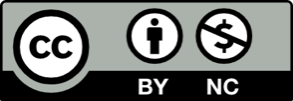 Toto dílo je licencováno pod licencí Creative Commons [CC BY-NC 4.0]. Licenční podmínky navštivte na adrese [https://creativecommons.org/choose/?lang=cs].